Учитель физической культуры 4 класс Матафонова А.А.          Внеклассное мероприятиеСемейный марафон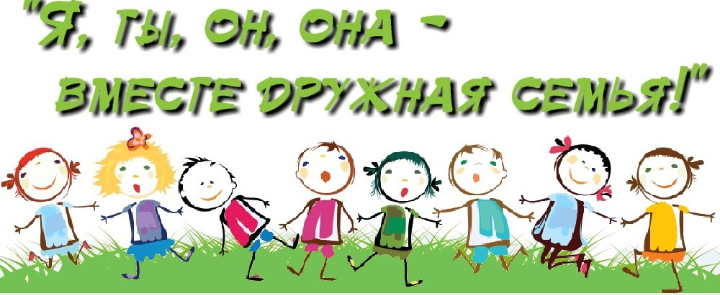           Место проведения: Спортивный зал МБОУ «Начальная общеобразовательная школа №14»Время проведения :45 минут            Ход мероприятия:    Праздник начинается с представления  команд и жюри. Жюри сразу же после включается в работу, оценивая девизы команд, эмблему и экипировку. После окончания каждого этапа жюри подводит итог: кто выиграл, почему, какие были допущены нарушения.          Цель: 1. Привлечения детей и их родителей к активному участию в спортивных соревнованиях.2. Совершенствование двигательных умений и навыков.3. Развивать ловкость, быстроту реакции, координацию движений.4. Способствие развитию положительных эмоций, чувства взаимопомощи, товарищества.5. Поощрение участие родителей и детей в совместных играх и физических упражнений.          Задачи: - формировать двигательные умения и качества;- воспитывать интерес и любовь к спорту;- приобщать родителей, родных и близких к организации совместных спортивных развлечений и праздников;- способствовать созданию эмоционального благополучия ребенка.        Личностные результаты:- умение активно включаться в коллективную деятельность;- проявлять положительные качества личности и управлять своими эмоциями в различных (нестандартных)ситуациях и условиях;- оказывать бескорыстную помощь своим сверстникам, находить с ними общий язык и общие интересы.        Метапредметные результаты:- общаться и взаимодействовать со сверстниками по принципу взаимоуважения и взаимопомощи;- обеспечивать защиту и сохранность природы во время активного отдыха и занятиями физической культурой;- анализировать и объективно оценивать результаты собственного труда, находить возможности способы их улучшения;- технически правильно выполнять двигательные действия из базовых видов спорта, использовать их в игровой и соревновательной деятельности.          Предметные результаты:- измерять (познавать) индивидуальные показатели физического развития( длину и массу тела), развитие основных физических качеств ;- бережно обращаться и инвентарем и оборудованием, соблюдать требования техники безопасности к местам проведения; - применять жизненно важные двигательные навыки и умения различными способами, в различных изменяющихся вариантных условиях.           Награждение победителей:  Призеры награждаются вкусными призами, дипломами, победители медалями.              Определение победителей: За 1 место команде назначаются 3 очка, за 2 место 2 очка, за 3 место 1 очко.Победитель определяется по большему количеству игроков.      Оборудование и инвентарь: эстафетные палочки; вещи: куртка, 2 варежки, шарф, шапка, портфель; обруч; стойки; кегли; скакалки.   Проводит учитель физической культуры: Матафонова А.А. и учитель начальных классов Фалендуш Ю.Ю.     Ведущий 1: Добрый день, наши дорогие гости и участники конкурса.     Ведущий 2: Мы рады встречи с вами! Мы собрались здесь, чтобы посоревноваться в силе и ловкости, скорости и выносливости. А еще мы собрались для того, чтобы поближе познакомиться и крепче подружиться друг с другом, посмотреть, что умеют наши дети и что могут их родители.     Ведущий 1: Не важно ,кто победит в этом состязании, главное, чтобы мы почувствовали атмосферу праздника. Пусть девизом нашей сегодняшней встречи станут простые слова: « Неразлучные друзья- спорт, родители и дети!»     Ведущий 2: А где же наши участники?     Ведущий 1: Давайте их поприветствуем! Ждем вас, участники на нашей спортивной площадке! ( Под звуки марша судья вводит участников соревнований)Приветствуем наши команды:  Команда 1: название девиз  Команда 2: название девиз  Команда 3: название девиз      Ведущий 2: Сейчас я вас познакомлю с судьями наших соревнований, которые будут внимательно следить за игрой и оценивать.Перечисляются все члены жюри.    Пусть жюри всех ход сражения     Без промашки проследит,     Кто окажется дружнее,     Тот в бою и победит!      Ведущий 1: А сейчас посмотрим ,как готовы зрители болеть за команды. Болельщики– готовы? Команды- готовы?Уважаемые участники, с чего начинается утро в каждой семье?     Ведущий 2: Правильно с зарядки, а еще лучше если она музыкально- танцевальная.Прошу всех встать на разминку (танец «Зарядка», руководитель Савченко И.В.)      Ведущий 1:      Всем известно, всем понятно,      Что здоровым быть приятно.      Только надо знать,      Как здоровым стать!      Расслабляться нам нельзя!      Дух перевели- пора!!!            Конкурсы«Бег с эстафетными палочками за буквой»Дети с эстафетными палочками по очереди бегут до финиша, пролезая по пути через обруч, захватывают одну букву и возвращаются к команде, передают следующему игроку эстафетную палочку, а букву кладут обратной стороной. По окончанию эстафеты складывают слово «СПОРТ!» Кто первый сложил слово, тот победил.«Собираем друга в школу»                    На двоих у нас штаны,                   Очень клевые они.                   Одевай их и беги,                   Но смотри не упади.Выбираете игрока, которого вы должны собрать в школу. Каждый игрок бежит к финишу, берет только одну вещь, возвращается обратно. Бежит следующий. В это время остальные игроки помогают надеть принесенную вещь на игрока. Когда все вещи одеты, выбранный игрок бежит до финиша и обратно.     Немного дадим отдохнуть нашим командам. Поиграем с болельщиками. Конкурс капитанов «Перенеси кеглю»                   Слово капитана                   Верно и крепко!                  Ждет его команда,                  Чтоб всегда везло!У линии старта лежат кегли, брать нужно по одной и переносить в обруч, назад бегом. Побеждает капитан, который первый справится с заданием.      Ведущий 2: Пока наши судьи подводят предварительные результаты, мы поиграем с нашими болельщиками!     В.1: Ясным утром вдоль дороги             На траве блестит роса.             По дороге едут ноги и бегут два колеса.             У загадки есть ответ.        Это мой… (велосипед)В2: Кинешь в речку- он не тонет,       Бьешь о стенку- он не стонет,       Будешь оземь ты кидать,       Станет кверху он летать. (мяч)В1: Взял дубовых два бруска,      Два железных полозка.      На брусках набил я планки.      Где же снег? Готовы… (санки)В2: Ног от радости не чуя,       С горки снежной вниз лечу я.       Стал мне спорт родней и ближе.       Кто помог мне в этом?.. (лыжи)В1: Мчусь как пули я вперед,       Лишь поскрипывает лед       И мелькают огоньки.       Кто несет меня? (коньки)       Пусть не сразу все дается,       Поработать вам придется!       Ждут вас обручи, мячи,       Ловкость всем ты покажи!Слово предоставляется жюри!«Конкурс с обручем»Каждому участнику всех команд выдается по обручу. По команде «Марш!» направляющие бегут, держа в руке обруч, к стойке, одевают на него обруч, обегают кегли змейкой и возвращаются к своей команде бегом, передовая эстафету следующему. Команда которая финиширует первая, побеждает в конкурсе.      Чтоб проворным стать атлетом,      Проведем мы эстафету.      Будем бегать быстро, дружно,      Победить всем очень нужно!«Сложная эстафета»- бег змейкой;- прыжки через скакалку;- прыжки по «кочкам».  Обратно бегом.И вот подводим мы итоги,Какие б не были они.Со спортом будем мы дружить,И нашей дружбой дорожить.И станем сильными тогда.Здоровыми, умелыми.И ловкими, и смелыми.      Финал - Внимание! Внимание! Наши семьи- удивительный народ.Они сегодня показали: собранность, ловкость, настойчивость, находчивость и стремление к победе.                          Не бойтесь, люди, дождя и стужи!                По чаще посещайте стадион,                      Кто с детских лет со спортом дружит,                  Всегда здоров, красив и ловок, и селен!        Итоги конкурса. Награждение.